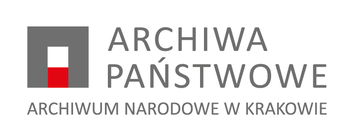 Umowawyłączająca dalsze przetwarzanie danych osobowychZawarta w …………………………………………….w dniu …………………………………………….. pomiędzy: Archiwum Narodowym w Krakowie – administratorem danych osobowych występujących w zasobie archiwalnym, Zwanym dalej Administratorem, reprezentowanym przez………………………………………………………………………….  a Użytkownikiem zasobu archiwalnego …………………………………………………………………….……………, Zwanym dalej Użytkownikiem o następującej treści: § 1 Postanowienia ogólne 1. Podstawą zawarcia niniejszej umowy są: 1) rozporządzenie Parlamentu Europejskiego i Rady (UE) 2016/679 z 27 kwietnia 2016 r. w sprawie ochrony osób fizycznych w związku z przetwarzaniem danych osobowych i w sprawie swobodnego przepływu takich danych oraz uchylenia dyrektywy 95/46/WE (Dz. U. UE L poz. 119.1), zwane dalej RODO, 2) ustawa z dnia 14 lipca 1983 r. o narodowym zasobie archiwalnym i archiwach (Dz. U. z 2019 r. poz. 553 – t.j. ze zm.), zwana dalej ustawą archiwalną. 2. Użytkownik przetwarza dane osobowe zawarte w zasobie archiwalnym na podstawie złożonego Zgłoszenia użytkownika zasobu archiwalnego (znak....................................), zwanego dalej Zgłoszeniem. § 2 Obowiązki Użytkownika 1. Użytkownik przetwarza dane osobowe występujące w materiałach archiwalnych  Administratora, zwane dalej danymi osobowymi, wyłącznie w celu określonym w Zgłoszeniu użytkownika zasobu archiwalnego. Dalsze przetwarzanie danych osobowych przez Użytkownika, w tym ich udostępnianie, jest wyłączone, z zastrzeżeniem ust. 3. 2. Wyniki badań Użytkownika zawierające dane osobowe mogą być przez niego opracowane oraz udostępniane wyłącznie w formie sumarycznej bez ujawniania danych osobowych lub po dokonaniu przez Użytkownika anonimizacji lub pseudonimizacji danych osobowych. 3. Dane osobowe mogą być przetwarzane przez Użytkownika bez ograniczeń, o których mowa w ust. 2, wyłącznie jeżeli: 1) osoba, której dane dotyczą dobrowolnie i świadomie podała je uprzednio do publicznej wiadomości, 2) osoba, której dane dotyczą, jej pełnomocnik, przedstawiciel ustawowy lub opiekun prawny wyraziła na to zgodę. 4. Użytkownik zobowiązuje się do przestrzegania przepisów dotyczących ochrony danych osobowych, w tym RODO. 5. w razie przetwarzania danych osobowych w sposób niezgodny z ust. 1 – 3 lub z przepisami dotyczącymi danych osobowych, Użytkownik ponosi za swoje działania oraz zaniechania wyłączną odpowiedzialność, w tym zobowiązuje się pokryć wszelkie roszczenia odszkodowawcze oraz kary pieniężne. § 3 Postanowienia końcowe 1. W sprawach nieuregulowanych niniejszą umową mają zastosowanie przepisy powszechnie obowiązującego prawa, w szczególności ustawa archiwalna oraz akty prawne regulujące problematykę ochrony danych osobowych, w tym RODO. 2. Umowę sporządzono w dwóch jednobrzmiących egzemplarzach, po jednym dla każdej ze stron. 3. Zmiany umowy mogą być dokonywane wyłącznie na piśmie pod rygorem nieważności. ………………………………………Data i podpis Administratora ...……………………………………… Data i podpis Użytkownika 